L.E.S. Gabriel                                                                                                                                                             Garcia                                                                                                                                                                         Marquez-                                                                                                                                                                   Madrid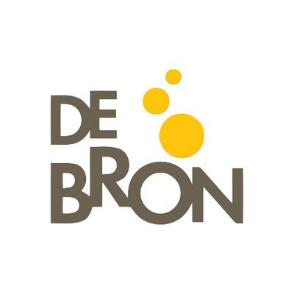 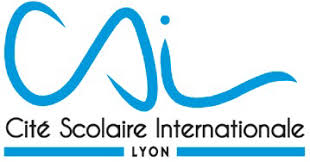 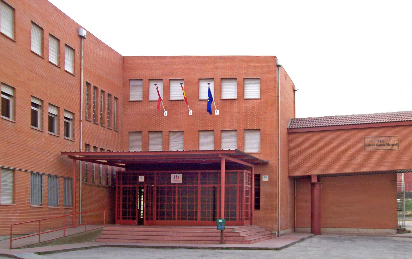 Ecological cookbookHow to eat in a good way for our planetFast food, meat, fruits which aren’t seasonal ... We’re not very kind for Mother Earth with our eating habits. A huge deal of global warming is caused by the production of meat and the transport of certain vegetables by ships to remote countries. However, a lot of people don’t like vegetarian or local dishes, so they just keep eating the “bad” stuff.-> Criteria for ecological cooking: The recipe should only have products which are produced here locally. If it had to be transported from another country or even continent to here, the CO2-emission of the ships is huge. It is also very important to limit the amounts of meat in the dish. The production of meat (cows etc.) pollutes very much. Finally, we should make sure our products were made biologically, with respect for our environment.Wouldn’t it be nice if there was a way for us to eat nicely and ecologically at the same time? Well, there is one! We chose a couple of delicious dishes with local ingredients for you to prepare. Have fun and Smakelijk! / Bon appétit! / ¡ Que aproveche!Contents listWAPCountry:  BelgiumDescriptionWAP stands for “worst, appelmoes en puree” which translates to “sausage, apple sauce and mashed potatoes”. It’s a very simple, but delicious dish anyone can prepare. You probably won’t find it on a menu in a restaurant, but every Belgium grandma will know how to prepare it. Since we wanted this recipe to be ecological, we pay attention to a couple of things. For example, we buy our products at local farms. Moreover, apples and potatoes are organic. The sausages are bought @ http://www.meikensvlasvarken.be/ . This traditional farm takes care of the wellbeing of pigs. They get fed by locally grown flax and cereals. The milk is provided by a local farmer http://www.moeninckhof.be/ . Our own chickens were so kind to offer us their eggs 😉For (how many people?) 30Cooks in (how long?) ?Difficulty: Easy Ingredients30 sausages8 kg apples8kg potatoes3 l milk7-8 eggs7-8 glasses of waterSome butterSome pepper and saltSome nutmegMaterialsKnivesCutting boardsCooking potsA glassStirring spoonsPansMeasuring cupPotato mashersMethodPeel the potatoes and cut them into pieces of about 2cm. Put them in a bowl of cold water, drain and steam until tender in 10 to 15 minutes from the water boils. Peel the apples, remove the core and cut them into pieces.Put them in a pot. Add a glass of water and a tablespoon of butter. Cook under a lid on a low flame. Stir occasionally in the pot. Please note that it does not cake. Crush coarse or fine to applesauce.Warm up the milk. Season with a knife point of nutmeg, pepper and salt.Warm up a pan and melt a bit of butter in it. Fry the sausages in the sizzling butter. Turn them regularly.Mash the potatoes until puree. Then add the warm milk, the eggs and the butter. Stir together until it’s smooth. Taste and season to taste with salt, pepper or nutmeg.Put the puree on the plate. Serve with a sausage and applesauce Brussels Waffles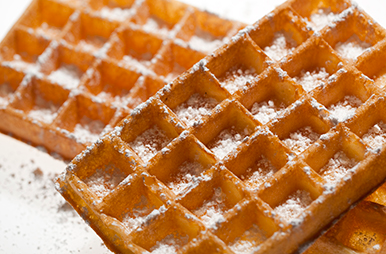 Country:  BelgiumDescriptionWe are going to make Brussels Waffles, easy and local. The ingredients are basic and mostly not from animals. We only use milk and yes indeed you can say it’s not good for the environment, but you have to know we can’t be better than the Pope. So that’s why we use milk. The eggs are from chickens that we received from friends and connections. For (how many people?) 25Cooks in (how long?) ?Difficulty: Easy Ingredients7eggs1,75 l milk875 ml water875g self-rising flour350 g butter7 portions vanilla sugar MaterialsWaffle makerSieve2 WhisksScalePanA potMethodTake 2 mixing bowls and part the eggs.Melt the butter.Mix flower and sugar and add some milk.Add the yolks one by one.Add the rest of the milk and the water. Batter.Add the melted butter and stir.Whisk the egg-white until it becomes foamy. Gently add it to the batter. Be careful and make sure as much air as possible stays in the batter.Preheat the waffle baker and after a while, put the batter in the waffle makerApple Pie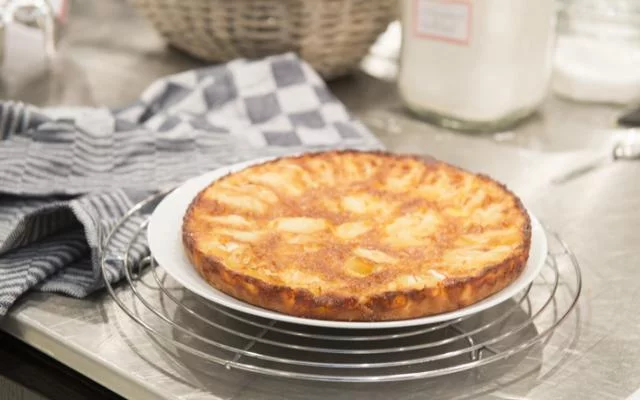 Country:  BelgiumDescriptionWhat’s more traditional then grandma’s apple pie? It’s ecological because we use apples, which are fruits that are grown in Belgium and we will again use the eggs from someone we know. For (how many people?) 6Cooks in (how long?) ?Difficulty: Easy Ingredients 3-4 apples2 eggs6 soup spoons of sugar3 bags of vanilla sugar190g self-rising flour4.5 soup spoons of milk4.5 soup spoons oilA snuff saltsMaterialsBaking mould Mixing bowl Soup spoonA whiskScale MethodPreheat the oven on 200° CTake the mixing bowl and stir the flour, sugar, vanilla sugar, eggs, oil and the milk togetherSmear the baking mould with butter and powder the edges with regular flourPut the dough in the baking mouldCut the apples in 4 pieces and remove the kernelCut the apples in half moonsLay the apples on the batter (in a circle): do not push them to deep into the batter!!Bake the pie in the oven for 20-25 minutesChicory Soup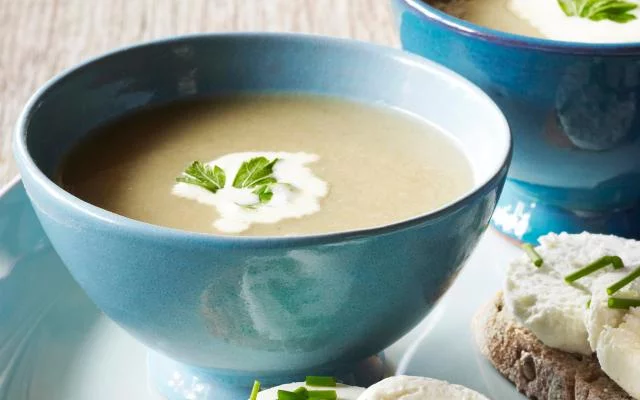 Country:  BelgiumDescriptionThis is ecological because we use chicory and chicory is typically for Belgium so this means that we don’t have to import products from far away, so that’s why we make chicory soup. We bought the chicory at a local farmer. The onions and the patatoes were also bought at a local farm and are organic.For (how many people?) 15Cooks in (how long?) ?Difficulty: Easy Ingredients20 heads of chicory4 onions8 small potatoes4 liter of water8 cubes of chicken broth 4  knobs of butter2  leaves of laurel4 sprigs of thymepepper and salt8 slices of stale breadSome dashes of olive oilMaterialsStirring sieve (passe-vite)KnivesCutting boardPan for soupPan for simmeringMethodClean the chicoryRemove the bitter part and cut the bushes into 1 cm pieces. Clean and wash the remaining vegetables and cut into pieces.Melt the butter and simmer the chicory and other vegetables.Season, pour over the stock and let it cook.Pour the soup through a sieve and add the chopped chervilCalendar of seasonal products / countryhttp://www.westcountryfoods.com/West-Country-Foods-Ltd-Seasonal-Calendar.pdfEramus: voor-  en achterflap aub > namen scholen, inhoudstafel (na afloop)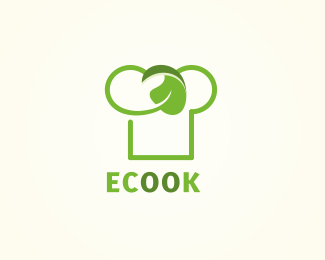 Page 3-4                 Belgium                   WAPPage 4-6                 Belgium                Brussels WafflePage 6-8                 Belgium                Apple piePage 8- 10                 Belgium              Chicory Soup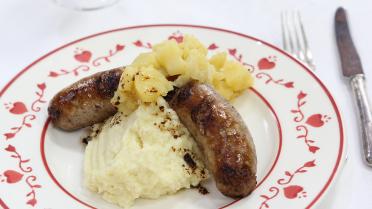 